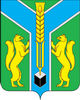 Контрольно-счетная палатамуниципального образования «Заларинский район»З АК Л Ю Ч Е Н И Е  № 14/36-зКонтрольно-счетной палаты МО «Заларинский район» на проектбюджета Семеновского муниципального образования на 2021 год и плановый период 2022 и 2023 годов27 декабря  2020 года                                                                                    п.ЗалариНастоящее заключение подготовлено мною, аудитором   Контрольно-счетной палаты МО «Заларинский район»  Кантонист Т.С., на основании Положения о КСП, плана работы КСП на 2020 год, соглашения о передаче Контрольно-счётной палате полномочий по осуществлению внешнего муниципального финансового контроля, в рамках стандарта внешнего муниципального финансового контроля «Порядок осуществления КСП предварительного контроля  формирования проекта местного бюджета на очередной финансовый год и плановый период» (СВМФК-3).Общие положенияПроект бюджета Семеновского муниципального образования (далее – Семеновского МО, поселение) представлен в Контрольно-счетную палату своевременно.Проект бюджета поселения  сформирован на 3 года:  на 2021 год и плановый период 2022 и 2023 годов. Перечень документов и материалов, представленных одновременно с проектом бюджета, в основном, соответствует требованиям ст. 184.2 Бюджетного кодекса РФ. Формирование основных параметров  бюджета поселения на 2021 год и плановый период 2022 и 2023 годов осуществлялось на основании ожидаемых параметров исполнения бюджета за текущий 2020 год, показателей прогноза социально-экономического развития муниципального образования  до 2023 года, основных направлений бюджетной и налоговой политики Семеновского МО. Кроме того, учтены изменения, внесенные в Бюджетный кодекс РФ, Налоговый кодекс.Анализ прогноза  социально-экономического развитияСеменовского муниципального образования на 2021-2023 годыВ соответствии с требованиями ст.173 Бюджетного кодекса РФ, одновременно с проектом бюджета  представлены отдельные показатели прогноза социально-экономического развития поселения на 2021 – 2023 годы. В Семеновском муниципальном образовании разработана концепция социально-экономического развития  поселения, сформированы приоритеты социально-экономического развития до 2023 года.  Для расчета проекта бюджета поселения за основу приняты отдельные показатели развития экономики,  направленные в основном, на поддержание достигнутого уровня развития.Анализ отдельных показателей прогноза социально – экономического развития Семеновского муниципального образования на 2021-2023 годы показал:Выручка от реализации товаров (работ, услуг) составит на 2021-2023 годы в сумме 0,78 млн.руб. ежегодно  с незначительным увеличением по сравнению с 2020 годом. Среднесписочная  численность  работающих составит в   2021 году - 1115 человек,  в 2022 году - 1120 человек и в 2023 году - 1130 человек.Фонд оплаты труда составит на 2021-2023 годы в сумме 7,9 млн.руб. ежегодно на уровне 2020 года.Согласно прогнозу, в муниципальном образовании на 2020 год зарегистрировано 3 индивидуальных предпринимателей.Анализ отдельных показателей прогноза социально-экономического развития   показал, что в уровне жизни населения Семеновского МО  в 2021 году, по сравнению с 2020 годом,  и в плановом периоде 2022-2023 годов, значительные изменения  не планируются.Основные направления бюджетной и налоговой политики на 2021-2023 годыВ составе документов к  проекту бюджета  представлено Положение об основных направлениях бюджетной и налоговой политики Семеновского МО на 2021 год и плановый период 2022 и 2023 годов (далее – Основные направления)  соответствующим постановлением главы администрации, при этом, дата и номер постановления не указаны.Основной целью бюджетной и налоговой политики поселения, является обеспечение сбалансированности  и устойчивости бюджетной системы муниципального образования.Проведение  работы по повышению качества бюджетного планирования, увеличению поступлений доходов в бюджет,  оптимизации расходов и распределение финансовых ресурсов на приоритетные направления.В ходе проведения анализа представленных направлений Контрольно-счетной палатой отмечено, что основные цели и задачи  бюджетной и налоговой политики поселения связаны с  направлениями бюджетной и налогов ой политики Заларинского района на 2021 год и плановый период 2022 и 2023 годов.Анализ прогноза бюджета Семеновского МО на 2021 год и на плановый период 2022 и 2023 годовОсновные параметры  бюджета Семеновского МО  на 2021 год и плановый период 2022 и 2023 годовтыс.рублейДоходная часть бюджетаДоходы бюджета Семеновского МО на 2021 год предлагается утвердить в объеме 19 926,6 тыс.руб., это на 148,0 тыс.руб. или на 1 % меньше ожидаемого исполнения  2020 года. На плановый период: в 2022 году в сумме 12 144,4 тыс.руб. с уменьшением на 39% к уровню 2021 года и в 2023 году в сумме 11 753,4 тыс.руб. с уменьшением на 3% по сравнению с  2022 годом.Собственные доходы бюджета поселения запланированы на 2021 год в сумме 1 719,4 тыс.руб., что на 0,8 тыс.руб.  меньше   ожидаемого исполнения 2020 года. В 2022-2023 годах объем собственных доходов планируется незначительно увеличить   до  4% ежегодно.                                                                                                                                                                                                                                          В соответствии с действующим законодательством, все источники доходов бюджета поселения закреплены за соответствующими главными администраторами доходов, которые отражены в Приложении № 2 к решению о  проекте бюджета  и которые обязаны осуществлять контроль за правильностью исчисления налогов, полнотой и своевременностью их уплаты, принимают решения о взыскании пени и штрафов по ним.Налог на доходы физических лиц, прогноз поступления налога в бюджет в 2021 году составляет 215,0 тыс. руб. или 105% к ожидаемым поступлениям 2020 года и на плановый период 2022-2023 годов с небольшим увеличением на 4% ежегодно. Расчет основан на данных по фонду оплаты труда и социальным  выплатам работникам предприятий, бюджетных учреждений  и денежного содержания муниципальным служащим.Налоги на товары (работы, услуги), реализуемые на территории Российской Федерации, прогноз поступлений по акцизам по подакцизным товарам (продукции), производимым на территории Российской Федерации рассчитан на уровне 2020 года  с учетом коэффициента дефлятора. План на 2021 год составил 889,8 тыс. рублей (-1%) к ожидаемым поступлениям 2020 года, на 2022-2023 годы с увеличением на 4,1% и 6,4% ежегодно. Указанные средства образуют дорожный фонд поселения и составляют  52 % от объема собственных доходов бюджета поселения.Главным администратором данного вида доходов является Федеральное казначейство по Иркутской области, которое доводит информацию об объемах поступлений акцизов в бюджеты поселений.          Налог на совокупный доход, единый сельскохозяйственный налог,  запланирован на 2021-2023 годы  в сумме 1,0 тыс.руб. ежегодно на уровне  ожидаемого исполнения за 2020 год. Налоги на имущество:- налога на имущество физических лиц планируется получить в 2021-2023 годах в сумме 68,0 тыс.руб. ежегодно на   уровне  ожидаемых  поступлений   2020 года.- земельный налог с организаций прогнозируется на 2021-2023 годы  в объеме 275,0 тыс.руб. ежегодно, что на уровне  ожидаемых поступлений 2020 года.- земельный налог с физических лиц прогнозируется на 2021-2023 годы  в объеме 264,0 тыс.руб. ежегодно, что на уровне  ожидаемых поступлений 2020 года.Государственная пошлина на  2021-2023 года   прогнозируется  в размере 1,0 тыс. руб. ежегодно с уменьшением на 50% к ожидаемым поступления в  2020 году.Доходы от использования имущества, доходы, получаемые в виде арендной платы, а также средства от продажи права на заключение договоров аренды за земли, находящиеся в собственности сельских поселений (за исключением земельных участков муниципальных бюджетных и автономных учреждений), прогноз на 2021-2023 годы составит 5,0 тыс. руб. ежегодно со снижением  на 29% к  уровню ожидаемых поступлений 2020 года. Безвозмездные поступленияБезвозмездные поступления из бюджетов других уровней на 2021 год составят 18 207,8 тыс.руб., что на 989,3 тыс.руб. меньше ожидаемых поступлений 2020 года. На плановый период запланировано на 2022 год в сумме 10 380,4 тыс.руб. с снижением на 43% к уровню 2021 года и на 2023 год в сумме 9 920,7 тыс.руб.  со снижением на 5% к уровню 2022 года.Удельный вес  безвозмездных поступлений в общем объеме доходов бюджета поселения в  2021 году составит 91% и ожидаемое исполнение 2020 года  показатель составит  91% от общего объема доходов бюджета поселения. Безвозмездные поступления:- дотация на выравнивание  бюджетной обеспеченности муниципальных образований из бюджета района составит в 2021 году – 10 282,9 тыс.руб. или со снижением  на 11% к ожидаемому исполнению 2020 года,  в 2022 году – 9 741,8 тыс.руб. или со снижением на 5% и в 2023 году – 9 271,4 тыс.руб. или со снижением на  5% к ожидаемому исполнению 2020 года.- дотация на выравнивание  бюджетной обеспеченности муниципальных образований из  областного бюджета составит в 2021 году – 359,3 тыс.руб. с увеличением  на 5% к ожидаемому исполнению 2020 года,  в 2022 году – 299,1 тыс.руб. с увеличением на 17% и в 2023 году – 304,1 тыс.руб. со снижением на  15% к отчётному году.- субвенция на осуществление первичного воинского учета  из федерального бюджета, в 2021 году  планируется в сумме 137,3 тыс.руб. или с ростом на 6% к ожидаемому исполнению 2020 года, на 2022 год – 138,8 тыс.руб. и  на 2023 год – 144,5 тыс.руб.  - субвенция на осуществление областного государственного полномочия по осуществлению перечня должностных лиц органов местного самоуправления, уполномоченных составлять протоколы об административных нарушениях, предусмотренных отдельными законами Иркутской области об административной ответственности планируется на 2021-2023 годы в сумме 0,7 тыс.руб. ежегодно.- субсидия на переселение граждан из аварийного жилищного фонда Иркутской области, включенного в перечень многоквартирных домов, признанных аварийными после 1 января 2012 года и подлежащими сносу на территории Иркутской области, расселяемых с финансовой поддержкой Государственной корпорации-фонда содействия реформированию жилищно-коммунального хозяйства, осуществляемых за счёт средств областного бюджета, планируется на 2021 год в сумме 6 375,6 тыс.руб. с увеличением на 1 074,0 тыс.руб. к ожидаемому исполнению 2020 года.-субсидии местных бюджетов на обеспечение развития и укрепления материально-технической базы домов культуры в населенных пунктах с числом жителей до 50 тысяч человек планируется на 2021 год в сумме 852,0 тыс.руб. с увеличением 8,5 раз  к  ожидаемому исполнению 2020 года.- субсидии на реализацию мероприятий перечня проектов народных инициатив планируется в 2021 году   в сумме 200 тыс.руб. или со снижением на 65% к ожидаемому исполнению 2020 года, на 2022-2023 годы – 200,0 тыс.руб. ежегодно.Проверкой установлено: все средства федерального, областного бюджета и бюджета МО «Заларинский район», которые на данный момент определены для муниципального образования в проекте областного и районного бюджета, отражены в доходной части  проекта бюджета на 2021-2023 годы.Расходы бюджета Семеновского муниципального образованияОсновные параметры бюджета Семеновского МО на 2021 годи на плановый период 2022 и 2023 годовРасходы бюджета поселения на 2021 год предлагается утвердить в объеме 20 012,5 тыс.руб., что меньше ожидаемого исполнения 2020 года на 903,4 тыс.руб.  или на 4%. На 2022 год запланированы в сумме 12 232,6 тыс.руб. с уменьшением  расходов к уровню 2021 года на 39% и на 2023 год - в сумме 11 845,0 тыс.руб. или снижение на 3% к уровню 2022 года. Согласно требованиям ст.184.1  Бюджетного Кодекса РФ  утверждены  объемы условно утверждаемых расходов,  не распределенных  в расходной части бюджета в плановом периоде.  В представленном проекте бюджета района указанные расходы предлагается утвердить в объеме  на 2022 год -  297,3 тыс.руб. и на 2023 год – 575,0 тыс.руб.Проверка показала, что установленные Бюджетным Кодексом нормативы расчета условно утверждаемых расходов соблюдены. Анализ структуры расходов по разделам бюджетной классификации в 2021-2023 году показал:Раздел 01 «Общегосударственные вопросы». В данном разделе отражены расходы на заработную плату с начислениями главе муниципального образования,  расходы на содержание администрации Семеновского муниципального образования. Объем резервного фонда прогнозируется в  сумме 1 тыс.руб. и используется на цели в соответствии с Положением о порядке расходования средств резервного фонда, утвержденным главой администрации.Общая сумма расходов по данному разделу на 2021 год планируется в размере 6 691,4 тыс.руб. на 1 021,3 тыс.руб. или на 13% меньше ожидаемого исполнения 2020 года. В 2022 году снижение на 12% и в 2023 году на 14% по отношению к 2021 году.Расходы на содержание главы администрации поселения в 2021 году  запланированы в сумме 898,4 тыс.руб., в 2022 году в сумме 911,4 с увеличением на 1% и в 2023 году в сумме 983,0 тыс.руб. с увеличением на 8% к 2021 году.Расходы на содержание администрации поселения на 2021 год в сумме 5 602,7 тыс.руб. с уменьшением на 1 209,6 тыс.руб. к ожидаемому исполнению 2020 года, на 2022 год – 4 772,4 тыс.руб. и на 2023 год – 4 603,8 тыс.руб. По подразделу 0203 «Национальная оборона» отражены расходы за счет средств федерального бюджета по  осуществлению первичного воинского учета на территориях, где отсутствуют военные комиссариаты. Расходы по данному подразделу составят на 2021 год  в сумме 137,3  тыс.руб. на уровне ожидаемого исполнения 2020 года, на 2022 год – 138,8 тыс.руб., на 2023 год – 144,5 тыс.руб.  По разделу 03 «Национальная безопасность и правоохранительная деятельность» обозначены расходы на 2021 год в сумме 10,0 тыс.руб. и на 2022-2023 годы в сумме 5,0 тыс.руб. ежегодно. Предусмотрены расходы  по 5 муниципальным  программам.По подразделу 0409 предусмотрены расходы на  дорожное хозяйство по МП «Комплексное развитие систем транспортной инфраструктуры муниципального образования на 2017-2032гг.» на 2021 год в сумме 889,8 тыс.руб., на 2022 год – 926,0 тыс.руб. и на 2023 год – 985,7 тыс.руб. с уменьшением до 25% к ожидаемому исполнению 2020 года. Данные расходы предусмотрены за счет доходов, поступающих от уплаты акцизов по подакцизным товарам.  По подразделу 0501 «Жилищно-коммунальное хозяйство» запланировано по МП «Переселение граждан из ветхого жилья» за счёт средств областного и местного бюджета на переселение граждан из аварийного жилищного фонда Иркутской области, включенного в перечень многоквартирных домов, признанных в установленном порядке аварийными и подлежащими сносу или реконструкции запланировано на 2021 год в сумме 6 439,4 тыс.руб. с увеличением на 20% к ожидаемому исполнению за 2020 год.          По подразделу  0502 «Коммунальное хозяйство» запланированы расходы на 2021 год в сумме  12,0 тыс.руб., на 2022-2023 годы по 11,0 тыс.руб. ежегодно.            По подразделу 0503 «Благоустройство» запланированы расходы на 2021 год в сумме  207,0 тыс.руб., на 2022-2023 годы по 206,0 тыс.руб. ежегодно, в том числе на реализацию мероприятий перечня народных инициатив на 2021-2023 годы в  сумме  206,0 тыс.руб. ежегодно.           По разделу 08 «Культура» сумма расходов на содержание учреждений культуры составит в 2021 году 5 473,7 тыс.руб. или  на 577,3 тыс.руб. больше ожидаемого исполнения 2020 года, на 2021 год –4 561,0 тыс.руб. и на 2023 год –3 965,3 тыс.руб.  Раздел 10 «Другие вопросы в области социальной политики» По данному разделу общая сумма расходов составит в 2021 году 150,0 тыс.руб., в 2022 году 162,0 тыс.руб. и в 2023 году 165,0 тыс.руб. В  данном разделе обозначены расходы на выплату доплаты к пенсиям муниципальных служащих за счет средств местного бюджета.Раздел 11 «Физическая культура и спорт» По данному разделу отражаются расходы МП «Развитие физической культуры и спорта»   на 2021-2023 гг. по  2,0 тыс. руб. ежегодно.Источники внутреннего финансирования дефицита бюджетаПрогнозируемый объем дефицита бюджета  поселения на 2021 год  составит  85,9 тыс.руб., на 2022 год – 88,2 тыс.руб., на 2023 год – 91,6 тыс.руб. Источниками финансирования дефицита бюджета по всем трем годам планируется согласно требованиям ст. 96 Бюджетного кодекса РФ кредиты в  кредитных организациях. Верхний  предел  муниципального долга предлагается утвердить по состоянию на 1 января 2022 года в размере 172,4 тыс.руб., на 1 января 2023 года – 260,6 тыс.руб. и на 1 января 2024 года – в размере 352,2 тыс.руб.,  что  не противоречит требованиям ст. 107 Бюджетного кодекса РФ.Уполномоченным органом, осуществляющим внутренние заимствования, является администрация Семеновского муниципального образования.Анализ текстовой части  проекта решения о бюджете Правовая экспертиза текстовой части проекта решения Думы «О бюджете Семеновского муниципального образования  на 2021 год и плановый период  2022 и 2023 годов» показала:- требования статьи ст. 184.1 Бюджетного кодекса РФ и статьи 24 Положения о бюджетном процессе в Семеновском муниципальном образовании, утверждённым решением районной Думы от 06.09.2016 года № 60/2,   в основном исполнены в части отражения основных характеристик и иных показателей местного бюджета.Статьями 1-8 проекта решения о бюджете предусмотрены основные характеристики по доходам, расходам и дефициту местного бюджета на 2021 год и на плановый период 2022 и 2023 годов согласно приложениям №1-8.Статьёй 9  проекта решения бюджета утверждается объем бюджетных ассигнований дорожного фонда Семеновского муниципального образования: на 2021 год в размере 889,8 тыс. руб.;на 2022 год в размере 926,0 тыс. руб.;на 2023 год в размере 985,7 тыс. руб.Статьями 10-11 проекта решения о бюджете утверждается программа муниципальных внутренних заимствований и источники внутреннего финансирования дефицита местного бюджета на 2021 год и на плановый период 2022 и 2023 годов согласно приложениям № 9-12.Статьей 12 проекта решения о бюджете предусмотрен резервный фонд  администрации Семеновского  муниципального образования на 2021- 2023 годы  в сумме 1тыс. руб. ежегодно.Статьей 14 проекта решения о бюджете утверждается  верхний предел муниципального долга. Статьёй 16 проекта решения о бюджете установлены дополнительные основания для внесения изменений в сводную бюджетную роспись местного бюджета.Статьей 19 проекта решения о бюджете предусматривается предоставление бюджетным и автономным учреждениям района субсидий на финансовое обеспечение выполнения ими муниципального задания  по оказанию муниципальных услуг и на иные цели.Как показала проверка, текстовая часть проекта решения о бюджете  на 2021 год    и плановый период 2022 и 2023 года содержит показатели, соответствующие требованиям ст. 184.1 Бюджетного кодекса РФ. При этом, в нарушение требований статьи ст. 184.3 Бюджетного кодекса РФ объем бюджетных ассигнований, направляемых на исполнение публичных нормативных обязательств,  не предусмотрен в проекте решения о бюджете. Проект решения Думы «О бюджете Семеновского муниципального образования   на 2020 год и плановый период  2021 и 2022 годов» разработан в соответствии с  требованиями Бюджетного кодекса РФ.Выводы и предложенияЗаключение Контрольно-счётной палаты муниципального образования «Заларинский район» на проект решения Думы «О бюджете Семеновского муниципального образования на 2021 год и плановый период  2022 и 2023 годов» подготовлено в соответствии  с Бюджетным кодексом РФ, Положением о бюджетном процессе в Семеновском муниципальном образовании, утверждённым решением Думы от 06.09.2016 года № 60/2 Положением о Контрольно-счетной палате МО «Заларинский район».Требования статей 184.1,184.2 Бюджетного кодекса РФ и Положения о бюджетном процессе в Семеновском муниципальном образовании, в основном исполнены в части отражения основных характеристик и иных показателей местного бюджета в проекте решения Думы о бюджете и предоставления документов и материалов одновременно с проектом решения о бюджете.Доходы бюджета Семеновского МО на 2021 год предлагается утвердить в объеме 19 926,6 тыс.руб., это на 148,0 тыс.руб. или на 1 % меньше ожидаемого исполнения  2020 года. На плановый период: в 2022 году в сумме 12 144,4 тыс.руб.  с уменьшением на 39% к уровню 2021 года и в 2023 году в сумме 11 753,4 тыс.руб. с уменьшением на 3% по сравнению с  2022 годом.Собственные доходы бюджета поселения запланированы на 2021 год в сумме 1 719,4 тыс.руб., что на 0,8 тыс.руб.  меньше   ожидаемого исполнения 2020 года. В 2022-2023 годах объем собственных доходов планируется незначительно увеличить   до  4% ежегодно.                                                                                                                                                   Безвозмездные поступления из бюджетов других уровней на 2021 год составят 18 207,8 тыс.руб., что на 989,3 тыс.руб. меньше ожидаемых поступлений 2020 года. На плановый период запланировано на 2022 год в сумме 10 380,4 тыс.руб. с снижением на 43% к уровню 2021 года и на 2023 год в сумме 9 920,7 тыс.руб.  со снижением на 5% к уровню 2022 года.Удельный вес  безвозмездных поступлений в общем объеме доходов бюджета поселения в  2021 году составит 91% и ожидаемое исполнение 2020 года  данный показатель составит  91% от общего объема доходов бюджета поселения. Проверкой установлено: все средства  областного и районного  бюджета, которые на данный момент определены для Семеновского муниципального образования в проекте областного бюджета, отражены в доходной части  проекта бюджета.Размер дефицита бюджета прогнозируемый объем дефицита бюджета  поселения на 2021 год  составит  85,9 тыс.руб., на 2022 год – 88,2 тыс.руб., на 2023 год – 91,6 тыс.руб. или 5% утверждённого общего годового объёма доходов местного бюджета без учёта утверждённого объёма безвозмездных поступлений.Расходы бюджета поселения на 2021 год предлагается утвердить в объеме 20 012,5 тыс.руб., что меньше ожидаемого исполнения 2020 года на 903,4 тыс.руб.  или на 4%. На 2022 год запланированы в сумме 12 232,6 тыс.руб. с уменьшением  расходов к уровню 2021 года на 39% и на 2023 год - в сумме 11 845,0 тыс.руб. или снижение на 3% к уровню 2022 года. Объём финансирования  и наименование муниципальных программ на 2021 - 2023 годы, предусмотренный проектом бюджета  не соответствуют данным паспортов муниципальных программ.Необходимо учесть замечания, отмеченные в данном заключении.Представленный проект решения Думы «О бюджете Семеновского муниципального образования  на 2021 год и плановый период 2022 и 2023 годов»  в целом соответствует требованиям бюджетного законодательства Российской Федерации, нормативно-правовых актов Иркутской области и Семеновского муниципального образования и может быть рекомендован к принятию.Аудитор КСПМО «Заларинский район»                                                                        Т.С. КантонистОсновные параметры бюджета2020 годожидаемое2021 годТемп роста%2022 годТемп роста%2023 годТемп роста%Доходы, в том числе:20 074,619 926,69912 144,46111 753,497налоговые и неналоговые доходы1719,41718,61001764,01031832,7104безвозмездные перечисления18 355,218 207,89910 380,4579 920,795Расходы20 915,920 012,49612 232,66111 845,097Дефицит841,385,988,210391,6104Основные параметры бюджета2021 год2022годТемп роста %2023 годТемп роста %Расходы20 012,512 232,66111 845,097В том числе условно утвержденные 297,3575,0Дефицит85,988,210391,6104Процент дефицита к доходам без учета безвозмездных поступлений, дополнительных нормативов отчислений5%5%5%Верхний предел внутреннего муниципального  долга172,4260,6151352,2135Резервный фонд1110011100